Panasonic stärkt seine Position im Hotel-TV-Bereich gemeinsam mit TelevesDurch die Kooperation sind jetzt noch vielfältigere Lösungen für kleine und große Hotels möglichPRESSEINFORMATION
Nr.034/FY 2019, Juli 2019Diesen Pressetext und die Pressefotos (downloadfähig mit 300 dpi) finden Sie im Internet unter www.panasonic.com/de/presseHamburg, Juli 2019 – Smarte Hospitality-Lösungen von Panasonic bieten Hoteliers, Installateuren und Krankenhäusern auf Basis der innovativen TV>IP Technologie ein kostengünstiges und komfortables Verteilsystem. Das breite Angebot ermöglicht es, Programme in hoher Qualität auf viele verschiedene Endgeräte zu übertragen. Auf Grundlage dieses Qualitätsanspruchs entstand auch die Kooperation zwischen Panasonic und Televes, einem weltweit führenden Unternehmen in der Antennenbranche. So können jetzt noch vielseitigere Lösungen sowohl für kleine als auch für große Hotels realisiert werden.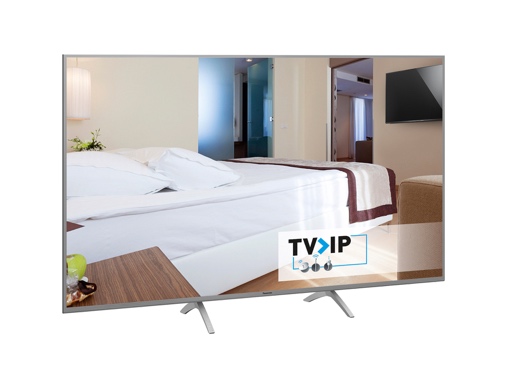 Panasonic ermöglicht smarte Hotel-TV/Hospitality-Lösungen, die den Installations- und Kostenaufwand deutlich reduzieren. Als Innovationstreiber bietet Panasonic einen Hotel-Modus, der via TV>IP alle Voraussetzungen erfüllt, um Hausinformationen und TV-Programme für viele Endgeräte zur Verfügung zu stellen. Die bisher zusätzlich benötigte, kostenaufwändige Infrastruktur in Form von Boxen ist jetzt nicht mehr notwendig.Besonders praktisch sind die umfangreichen Empfangsmöglichkeiten: Das Signal kann über LAN, Powerline oder besonders komfortabel und kabellos über WLAN bezogen werden und das bei voller TV-Funktionalität. Da fast alle Panasonic TVs sowohl den Uni- als auch den Multicast-Standard unterstützen, können sie problemlos und unabhängig voneinander auf mehrere TV>IP Server zugreifen. Das ermöglicht eine besonders flexible Integration in Hotels, Krankenhäuser und andere öffentliche Einrichtungen.Durch die nun bekannt gegebene Kooperation mit Televes kann Panasonic seine Position im Hotel-TV-Bereich weiter ausbauen. Mit der neuen IPTV-Kompaktkopfstelle Arantia AKS4-xx von Televes, die über eine HTML-Bedienoberfläche intuitiv programmiert werden kann, lassen sich DVB-S/S2-Kanäle mit hoher Qualität in LAN-Netzwerken verteilen. Insgesamt stehen drei komplett konfigurierte Ausführungen bereit, die flexible Lösungen für den Hospitality-Bereich ermöglichen, in dem immer häufiger TV-Programme ohne jegliche Zusatzdienste über eine strukturierte Verkabelung gestreamt werden sollen. Arantia AKS4-xx macht IPTV mindestens genauso einfach wie eine Übertragung via QAM oder PAL. Gemeinsam sorgen Panasonic und Televes so für eine extrem hochwertige Bild- und Tonqualität, vollkommen unabhängig von der Größe des Hotels.„Wir sind froh, in Panasonic einen so starken Partner gefunden zu haben. Als führender TV-Hersteller bietet Panasonic die passende Grundlage für den optimalen Einsatz unserer IPTV-Kompaktkopfstelle. So schaffen wir neue Wege im Hotel-TV-/Hospitality-Bereich, die für Gast und Kunde einen direkten Mehrwert bieten“, sagt Matthias Dienst, Geschäftsführer Televes Deutschland.„Televes zeichnet sich als eines der führenden Unternehmen in der Antennentechnik durch innovative Technologien aus und ist damit ein sehr wichtiger Kooperationspartner für Panasonic. Der hohe Qualitätsanspruch an unsere Produkte und die Entwicklung von zukunftsorientierten Lösungen verbindet uns“, so Dirk Schulze, Head of Product Marketing TV / Home AV bei Panasonic Deutschland.Technische Änderungen und Irrtümer vorbehalten.Stand: 07/2019Über Televes:Die Televes SA, Santiago de Compostela, die weltweit rund 700 Mitarbeiter beschäftigt, besitzt Tochtergesellschaften in Europa, dem Nahen und Mittleren Osten sowie Amerika und Asien. Das Unternehmen verfügt über ein komplettes Produktprogramm für den Empfang und die Verteilung von Signalen via Satellit, Kabel und Terrestrik, das fast ausschließlich in Spanien entwickelt und produziert wird. Über die Tochtergesellschaften und ein ausgedehntes Netz von Distributoren werden mehr als hundert Länder auf allen fünf Kontinenten beliefert. Die deutsche Tochtergesellschaft (Televes Deutschland GmbH) hat ihren Hauptsitz in Köngen bei Stuttgart und beschäftigt circa 35 Mitarbeiter. Mehr Informationen über Televes unter https://www.televes.com/de/ Ansprechpartner für Presseanfragen:Merites Public RelationsDr. Thomas OelschlägelTel.: +49 (0) 7121 909 49 91E-Mail: Thomas.Oelschlaegel@merites.de Über Panasonic:Die Panasonic Corporation gehört zu den weltweit führenden Unternehmen in der Entwicklung und Produktion elektronischer Technologien und Lösungen für Kunden in den Geschäftsfeldern Consumer Electronics, Housing, Automotive und B2B Business. Im Jahr 2018 feierte der Konzern sein hundertjähriges Bestehen. Weltweit expandierend unterhält Panasonic inzwischen 582 Tochtergesellschaften und 87 Unternehmensbeteiligungen. Im abgelaufenen Geschäftsjahr (Ende 31. März 2019) erzielte das Unternehmen einen konsolidierten Netto-Umsatz von 62,52 Milliarden EUR. Panasonic hat den Anspruch, durch Innovationen über die Grenzen der einzelnen Geschäftsfelder hinweg Mehrwerte für den Alltag und die Umwelt seiner Kunden zu schaffen. Weitere Informationen über das Unternehmen sowie die Marke Panasonic finden Sie unter www.panasonic.com/global/home.html und www.experience.panasonic.de/.Weitere Informationen:Panasonic Deutschlandeine Division der Panasonic Marketing Europe GmbHWinsbergring 1522525 HamburgAnsprechpartner für Presseanfragen:
Michael Langbehn
Tel.: 040 / 8549-0 
E-Mail: presse.kontakt@eu.panasonic.com 